MINUTES OF THE LOSTOCK GRALAM PARISH COUNCIL MEETING HELD ON MONDAY 5th AUGUST 2019 AT THE CHURCH HALL, LOSTOCK GRALAMPart I The meeting commenced at 7.30 pm.PRESENT:	Parish Councillors T Hodges, P Kelly, M Litton, M Venables, T Smith, A Ross and L Kelly.IN ATTENDANCE:	L Sandison, Clerk.ALSO PRESENT:	1 x Member of the Community Centre Association.PUBLIC FORUMA McEllin from the Community Centre Association distributed an Income & Expenditure Account for the family Funday, profits to be carried forward were around £300 down on the previous Funday held in 2017. A McEllin spoke about possible improvements for next year, the Funday may also be held a week earlier before the school summer break.Chairman T Hodges gave the following response: the Parish Council thought that the event was successful, the PC received great feedback from the public with regards to the football pitch improvements.Cllr P Kelly informed the council that he has been in communication with Cllr Mark Stocks with regards to the litter bin emptying and parish litter picks. It would appear that the Lostock Triangle litter bins are emptied on a different day to the Manchester Road litter bins which may give the impression that bins have been missed. Cllr P Kelly will keep a record of the bin emptying frequency to monitor the situation.APOLOGIES FOR ABSENCEIt was RESOLVED to accept apologies from Cllr M Stocks and L Edgeley.DECLARATIONS OF INTERESTChairman T Hodges is Vice Chairman of the Lostock Gralam Community Centre Association.MINUTESRESOLVED to accept the minutes of the Parish Council meeting held on Monday 1st July 2019. PROGRESS REPORT- The CWAC Highways PV2 crossing assessment results have now been received. At this time the refuge island on Manchester Road does not qualify for either a controlled crossing or zebra crossing, the adjusted result was 0.47 with 0.50 being the minimum for a zebra crossing and 1.0 for a controlled crossing.-The PC RESOLVED to accept the CG Services quotation of £290.00 + Vat to plant 1000 daffodil bulbs with poppy seeds. The PC would like some of the daffodil bulbs to be planted either side of the new public bench to be located at the Hall Lane traffic lights. The remaining bulbs along with poppy seeds will be for the Townshend Road grass bank.-The barriers have now been installed at the end of the Stubbs Lane footpath near to the A556.-The grid near to Premier Stores has now been repaired – the clerk will monitor whether this has resolved the flooding issue.-The Clerk has reported the pothole on School Lane ref 4874509, CWAC confirmed that this has been marked up and will be repaired. -The Clerk has reported the nettles growing over the footpath on the approach to the railway station, CWAC confirmed that they have spoken to the land owner.PLAY AREA LITTER PICKThe PC considered an email received from Northwich Town Council (NTC) and RESOLVED that the PC should no longer pay the Lostock Gralam Community Centre Association for litter picking and bin emptying but instead pay NTC for the rubbish disposal and bin bags which they have been providing for free over the years. The PC will make contact with the volunteer and offer to pay their expenses or offer a suitable gift to show the PC’s gratitude.POLICEPCSO Hambleton sent the following report in PCSO Nicola Smiths absence.ASBReport of a vehicle have been interfered with, where the tyres have been let down and the wiper blades moved.Theft (including shoplifting).Two reports of theft of meat and alcohol, one suspect identified and enquiries for both incidents are ongoing.BurglaryA burglary reported where number of items have gone missing over a two week period form an address.Vehicle / bicycle theftTwo reports of theft of vehicles, a digger from a building site and a tipper van, ongoing enquiries.Parking/Highway disruptionsNo reports received.Other – 3 sessions of Speed Enforcement on Manchester Road, 17offences captured and reported for the offence. -PCSO Nicola Smith will be holding sports in the park activities in August, dates & times are on the PC website.-The Clerk & Cllr P Kelly will attend the Police HQ meeting on Tuesday 6th August at 6.30pm in Winsford. The following concerns will be raised on behalf of the PC, no PCSO attendance at PC meetings, increasing low level vandalism and lack of police visibility in the parish.REPORT FROM CHESHIRE WEST AND CHESTER COUNCILLORSCouncillor Mark Stocks was absent.  Chairman T Hodges requested that Cllr Stocks send a report for future meetings if he is unable to attend.PLAY AREAS AND INSPECTIONS-The PC considered three picnic bench quotations; it was agreed that the Clerk should go back to ask for quotations to include the cost of installing a concrete foundation with suitable anchor fixings.FOOTBALL PITCH PROGRESS-The Clerk has submitted and passed the stage 1 application process for Veolia. The grant requested was for £33,500 which would cover the cost of a football pitch surface. Veolia are able to claim 90% of the grant money back as a tax credit. A third party will need to reimburse the landfill operator the 10% shortfall to release the grant (an organisation can be the third party of its own project as long as its not listed as an environmental body with ENTRUST and the payment must not include grant money from the Landfill Communities Fund. -The Football Association grant application has been rejected.-The Clerk has enquired whether TATA have plans to support community projects such as the PCs new football surface project.-The Clerk is awaiting communication from Barclays after funding interest at the Funday from a Barclays employee.-The public chose the Creative Play Polymeric and Lightmain Artificial grass as their preferred surface choice at the Community Centre Funday.-The Executive Committee members will be Cllrs M Litton, A Ross and M Venables. The PC RESOLVED that Cllr M Venables take the role of Chairman. -The PC RESOLVED to accept the Terms of Reference of the Executive Committee (EC) with the amendment that the EC will consist of three parish councillors and that Chairman T Hodges will not sit on the committee.CHAIRMANS REPORT-The PC RESOLVED to accept the HIVIS quotation of £82.75 for 15 hivis jackets with the text of  Lostock Gralam Parish Council printed on the back.-The PC RESOLVED to accept Name Badges International quotation of £87.99 + Vat for 11 reusable magnetic name badges.-The PC considered lanyards with card holders however the name badges were acceptable for all members of the PC.CLERKS REPORT-CW&C Highways held a meeting on 1st August to discuss the possible changes to the roads as a result of the HS2 route. -A complaint was received with regards to the overgrown latter half of the Stubbs Lane footpath approaching the A556. The Clerk reported the matter to CWAC.-A complaint was received with regards multiple highway issues.-The PC considered a suggestion to launch a PC Facebook page. Concerns were raised about who would be the administrator and whether the public would be able to leave comments, Cllr M Venables and Cllr A Ross will look into the technicalities of running a Facebook page and report back. -The Lostock Gralam primary school has been provided with logo competition templates; the closing date will be 9th September. The £25 Amazon voucher prize will funded by the Chairman’s allowance.-Cllr A Ross has arranged a meeting with the Lostock Gralam primary school in early September.-The public bench will be ordered in August.PLANNINGThe Council considered the following planning applications and RESOLVED to respond as below:FINANCE-The current account bank balance is £11,660.66, the deposit and account balance is £50,692.16.-The external audit has now been completed with no issues to report. -It was RESOLVED to accept payment of the following accounts.COUNCILLORS’ REPORTS & FUTURE AGENDA ITEMS-Townshend road bollards.-Christmas light switch on guest.-£2000 funding for Executive Committee to progress with football pitch planning permission and any other related expenses.The meeting finished at 8.45pmDATE AND TIME OF NEXT MEETINGThe next Parish Council meeting will be held on Monday 2nd September 2019 in the Lostock Gralam Church Hall at 7.30 p.m. 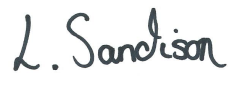 APPLICATIONSAPPLICATIONS19/01166/FUL-272 Manchester Road Lostock Gralam Northwich CW9 7PL-Dropped kerb-No Objection19/02046/FUL-Lostock Lodge Cheshire Avenue Lostock Gralam CW9 7YN-Extension to an existing care home to provide a children's nursery (Class D1) at ground Floor and 22 additional bedrooms, day space and associated facilities at first and second floors-No Objection19/02672/FUL-Land at Lostock Works-Tank Farm-No ObjectionNote: Noise may be an issue.DECISIONSDECISIONSChq no. PayeeAmount300658CWAC£603.00300659CG Services Cheshire Ltd£212.00300657Mid Cheshire Rail Users Association£20.00300660Suez Recycling & Recovery£4.68